Autorização dos Pais e/ou ResponsáveisEu,_____________________________________________,RG._______________, responsável pelo aluno(a) ______________________________devidamente matriculado(a) na(o) ____________série/Ano__________, da E.E._____________________________ autorizo a participação do (a) mesmo(a) no evento “3ª Formação do Grêmio Estudantil-2019”, na data de 24 de setembro de 2019 das 8h00 às 12h00. Local: Centro Universitário FIEO, Avenida Franz Voegeli , 300- Vila Yara- Osasco-SP.Osasco,______ de setembro de 2019.______________________________Assinatura do responsável.............................................................................................................................................Autorização dos Pais e/ou ResponsáveisEu,_____________________________________________,RG._______________, responsável pelo aluno(a) ______________________________devidamente matriculado(a) na(o) ____________série/Ano__________, da E.E._____________________________ autorizo a participação do (a) mesmo(a) no evento “3ª Formação do Grêmio Estudantil-2019”, na data de 24 de setembro de 2019 das 8h00 às 12h00. Local: Centro Universitário FIEO, Avenida Franz Voegeli , 300- Vila Yara- Osasco-SP.Osasco,______ de setembro de 2019.______________________________Assinatura do responsável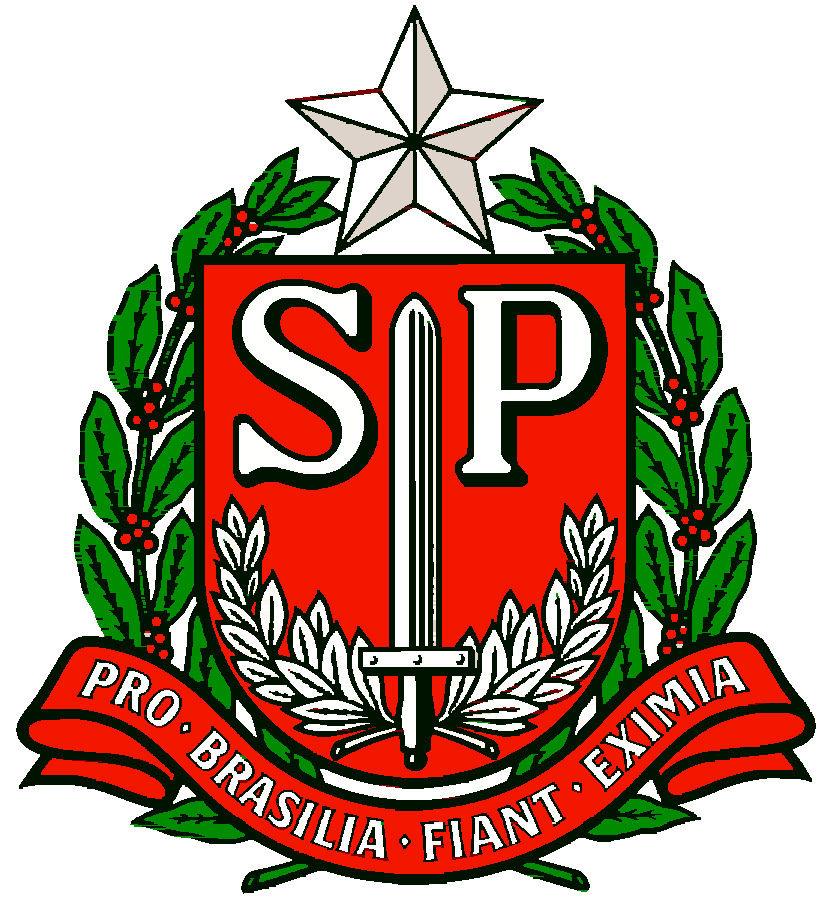 GOVERNO DO ESTADO DE SÃO PAULOSECRETARIA DE ESTADO DA EDUCAÇÃODIRETORIA DE ENSINO DA REGIÃO OSASCOGOVERNO DO ESTADO DE SÃO PAULOSECRETARIA DE ESTADO DA EDUCAÇÃODIRETORIA DE ENSINO DA REGIÃO OSASCO